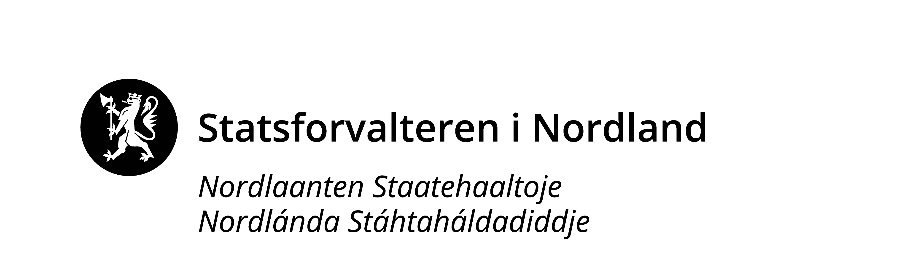 Oppvekst- og utdanningsavdelingaPROGRAMTema og foredragsholderBeinstrekk og forfriskninger15:45 – 16:00Pause16:00 – 16:45Fra idéer og prat om mer inkluderende leke- og læringsmiljø til varig bedre praksiserRolleforståelse. Åtte forsknings- og erfaringsbaserte tips for å lykkes16:45 – 17:15Refleksjon i kommunegrupper – hva er det viktigste dere tar med dere videre fra denne dagen?17:15 – 17:30Avslutning  